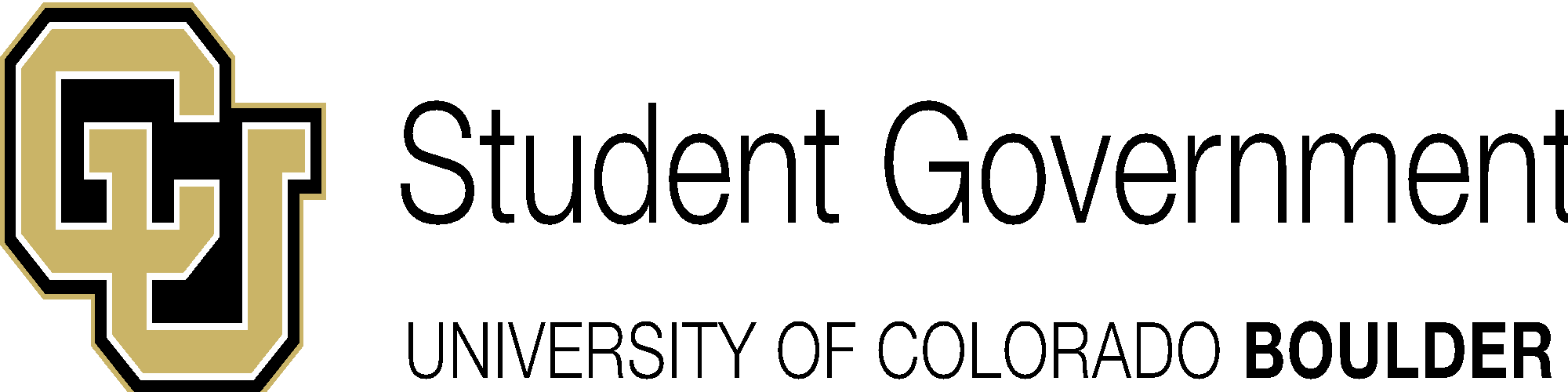 The BUFFED Elections Act “Quick Read”Section 1: Eliminates an error in the Election Code misidentifying CUSG by its previous name, UCSU. Section 2: Appends “University of Colorado Student Government” to fix error previously mentioned. Also changes Code section 301 to 301(a). Section 3: Appends CUSG’s official position on voting while abroad that due to logistical issues students may not vote until they have returned to the campus at Boulder. Section 4: Repeals section 401 so that it can be renamed to section 401(a). Section 5: Appends the change from section 401 to section 401(a). Section 6: Appends CUSG’s official position that students whom have been previously incarcerated or whom have faced or are currently facing legal action are still eligible for candidacy in an election. Section 7: Appends CUSG’s official position that candidates shall not be charged a petition or registration fee to become a candidate.  Section 8: Creates a new chapter appending the non-discrimination statement of the University as it applies to the right of a student to vote. Section 9: Appends the University non-discrimination statement as it applies to the right to become a candidate for office. Section 10: Creates a new chapter on tabling regulations. Also states that the number of tables during an election shall be determined by the campaign managers and Election Commissioner 2 weeks before an election. The number of tables shall be equal, and if consensus isn’t reached the Election Commissioner has final authority. Section 11: States that if there are any independent candidates they will be invited to attend and participate in the meeting to determine the number of tables. Section 12: States that if there are any independent candidates they will be permitted to have up to the same number of tables as the tickets. Section 13: States that the Election Commissioner has the authority to set the list of locations of permissible tabling. Infractions for violations= 2/unique offense. Section 14: States that the Election Commissioner has the authority to set the hours of permissible tabling. Infractions for violations = 2/unique offense. Section 15: States that all candidates must comply with “CUFF” policies. Violations= 2/unique offense.Section 16: Prohibits giveaways at tables that aren’t informational in nature. Violations = 4/unique offense.Section 17: States that for the purposes of the Election Code, giving away multiple prohibited items in a single instance shall constitute one unique offense.Section 18: Prohibits computers at tables and within 100 feet of tables. Section 19: Repeals the section that has a runoff election the day after the last day of elections (FRI). Section 20: Appends the change of a runoff election from Friday to Monday. Section 21: Appends a policy that keeps all set dates intact, and if any election dates must be changed due to a runoff, proper notice must be submitted. Section 22: Appends a policy that should there be a runoff election after a runoff, the Election Commissioner shall have the authority to determine an appropriate course of action. Section 23: Appends a policy that no funds may be spent on giveaways and that violations = 4/unique offense. Section 24: Puts all tabling offenses in section of the code that outlines punishable offenses. Section 25: Puts new finance restrictions in section of the code that outlines punishable offensesSection 26: Repeals section that prevents Election Commissioner from filing infractions. Section 27: Appends a new section that allows Election Commissioner to file infractions. Section 28: Renumbering. Section 29: Renumbering. Section 30: Renumbering. Section 31: Renumbering. Section 32: Appends portion describing that independents shall be treated as equals. Section 33: Clause regarding bill validity. 